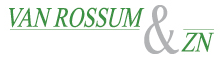 Dienstenwijzer

Welkom bij Assurantiekantoor van Rossum & ZN
U heeft de zorg voor uw verzekering en/of andere financiële voorziening aan ons kantoor toevertrouwd. U kunt ervan overtuigd zijn dat uw belangen bij ons in vertrouwde en deskundige handen zijn.Beroepsorganisaties
Ons kantoor is toegelaten tot de volgende organisaties:Bereikbaarheid
U bent op werkdagen van maandag t/m vrijdag van 09:00 uur tot 17:00 uur welkom op ons kantoor. Het adres van ons kantoor is: Hugo de Vrieslaan 105 te Amsterdam.

Correspondentie		: Van Rossum & ZN, Hugo de Vrieslaan 105, 1097 EJ Amsterdam
Internet			: www.vanrossum-verzekeringen.nl 
E-mail			: info@vanrossum-verzekeringen.nl 
Telefoon			: 020-46 27 500
Kamer van Koophandel	: 33153929

Registratie bij de Autoriteit Financiële Markten


Aard van de dienstverlening
Met de vergunning die wij van de Autoriteit Financiële Markten hebben ontvangen mogen wij adviseren en bemiddelen in:
- Hypothecair Krediet
- Consumptief Krediet?
- Spaarrekeningen?
- Schadeverzekeringen
- LevensverzekeringenOnze relatie met aanbieders
Wij zijn een zelfstandig assurantiekantoor. Er zijn geen financiële instellingen, zoals banken of verzekeraars, die geheel of gedeeltelijk eigenaar zijn van, of stemrecht hebben in ons kantoor. Wij zijn volledig adviesvrij. Dat wil zeggen dat wij geen enkele contractuele verplichting hebben om u te adviseren te kiezen voor bepaalde verzekeringsmaatschappijen, banken of hypotheekverstrekkers. Dat betekend overigens niet dat wij met alle verzekeraars zaken doen. Bij onze adviezen gaan wij uit van de producten van een beperkte groep verzekeraars. Een lijst met namen van verzekeraars met wie wij samenwerken, is eventueel opvraagbaar.

Gevolmachtigd agent
Tevens treden wij op als gevolmachtigd agent van een aantal verzekeraars. Ten opzichte van deze verzekeraars bestaat geen enkele verplichting om met hen zaken te doen. Voor het optreden als gevolmachtigd agent hebben wij van de AFM een vergunning gekregen en is deze aldaar geregistreerd onder nummer_________________.
Wijze van beloning
Onze beloning kan op verschillende manieren tot stand komen. Welke van de hierna genoemde mogelijkheden van toepassing is, is afhankelijk van de aard van onze dienstverlening, waarbij gekeken wordt of er alleen sprake is van advisering of dat er vervolgens ook door ons wordt bemiddeld bij de aanschaf van een financieel product.

A. Provisie
Provisie is de beloning die wij van de verzekeraar of bank ontvangen voor onze bemiddeling, het onderhoud en beheer van uw voorzieningen. Deze provisie is verrekend in de premie die u als cliënt betaalt. Wij berekenen dan geen extra kosten voor het adviestraject.

B. Fee
Wij spreken in zo’n geval met u een tarief af voor onze dienstverlening. Dit gebeurt meestal via het declareren via een standaardtarief. Daarnaast betaalt u voor het product zelf een premie, rente of inleg.

C. Provisie én Fee
Wij kunnen er ook voor kiezen dat onze beloning bestaat uit een combinatie van provisie of fee, al dan niet met de onderlinge verrekening.Welke klachtmogelijkheid heeft u?
Wij doen ons best, maar het kan zijn dat u toch niet tevreden bent over onze dienstverlening. Wij hopen dat u dat dan kenbaar maakt. U kunt dit telefonisch of schriftelijk doen ter attentie van de directie. U ontvangt binnen 48 uur een reactie.

Daarnaast zijn wij aangesloten bij een onafhankelijk klachtencollege, Klachteninstituut Financiële Dienstverlening (Kifid). U kunt hier uw klacht voorleggen, die vervolgens door het Kifid wordt onderzocht.

Het adres van het Kifid i:
Postbus 93257, 2509 AG Den Haag
Telefoon	0900-3552248 (€ 0,10 per minuut)
Internet	www.kifid.nl 

Aan het indienen van een klacht zijn geen kosten verbonden.

Bent u van mening dat u niet afdoende bent geïnformeerd over onze dienstverlening en dat uw belangen hierdoor zijn geschaad, dan kunt u eveneens bij het Kifid terecht.

Beroepsaansprakelijkheidsverzekering
Wij hebben ons, met een beroepsaansprakelijkheidsverzekering, verzekerd voor aansprakelijkheid die voortvloeit uit de uitoefening van ons beroep. Uiteraard doen wij ons best om u van het juiste advies te voorzien. Maar adviseren blijft mensenwerk. Het kan dus altijd iets anders lopen dan verwacht. Indien ons kantoor aansprakelijk wordt gesteld, dan biedt deze verzekering binnen de grenzen van de polisvoorwaarden dekking voor schade die voortvloeit uit onze werkzaamheden als tussenpersoon.Algemene voorwaarden
Voor bepaalde diensten hanteert ons kantoor Algemene Voorwaarden. Wanneer deze van toepassing worden verklaard, zal hierover vooraf worden gecommuniceerd. De voorwaarden regelen de juridische verhouding tussen onze cliënten en ons kantoor.Datum en volgnummer
Opgesteld te Amsterdam augustus 2015, volgnummer……………….
